Рабочий лист для ученика № 1Окружающий мир, 4 классТема: «Мир профессий. Космические профессии»Задание 1. Изучите информацию на стенде «Разбег» и выберите верные утверждения. Отметьте их галочками ().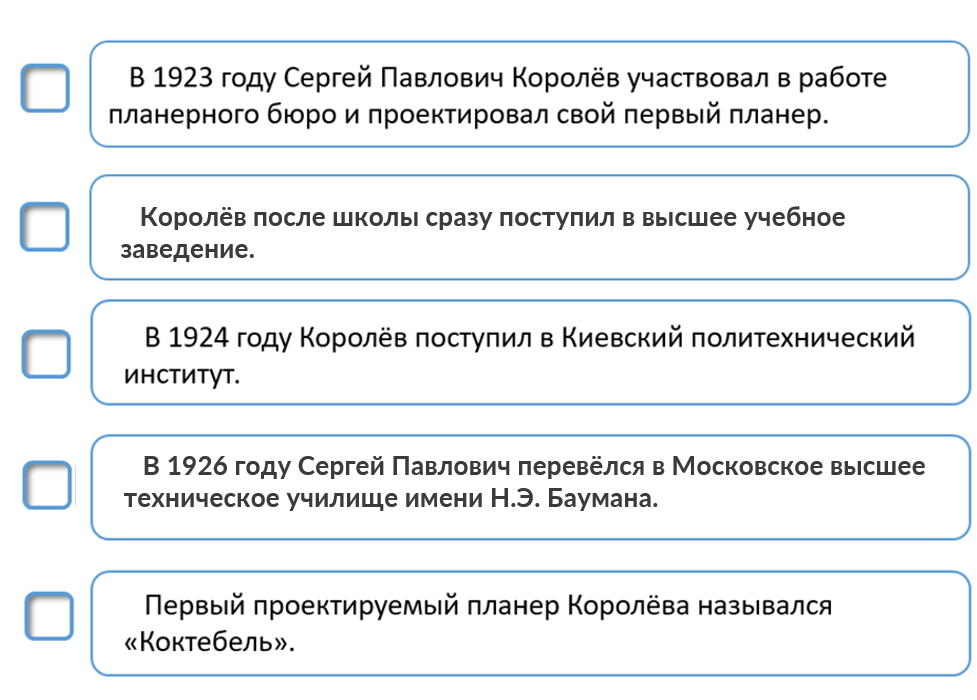 Задание 2. Используя информацию стенда «Разбег», ответьте на вопросы.В какой период своей жизни Королёв всерьёз увлёкся авиацией? _______________________________________________________Как назывался первый планер, спроектированный Королёвым? _______________________________________________________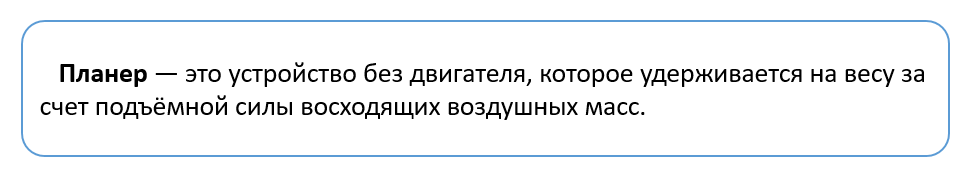 Задание 3. Высшее образование Сергей Павлович Королёв начал получать в Киевском политехническом институте. Выберите отделение, на котором он учился. 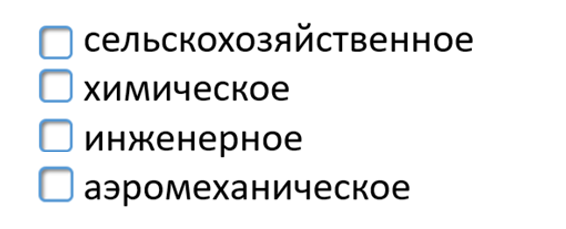 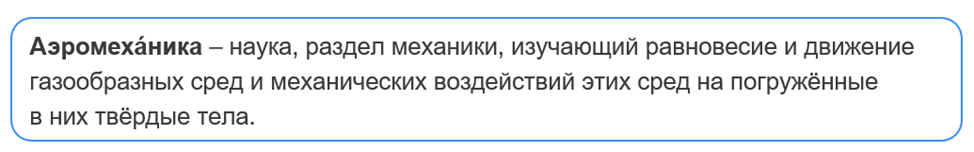 Почему Королёв выбрал для обучения именно этот факультет? Выскажите своё мнение._________________________________________________________________________________________________________________________________________________________________________________________________________________________________________________________________________Задание 4. Найдите на стенде «Взлёт» рапорт, который подавал Сергей Павлович Королёв, будучи уже главным конструктором по проектированию ракет. С какой просьбой обращался Королёв к Министру Вооружения Д.М. Устинову? ______________________________________________________________________________________________________________ _______________________________________________________ Для чего Королёву нужен был этот курс?______________________________________________________________________________________________________________     Задание 5. Найдите перечень профессий будущих участников космических полётов на орбитальных станциях для работы на поверхности Луны, Венеры, Марса. Этот документ создал Сергей Павлович Королёв. Изучите перечень. Какие качества конструктора характеризует этот документ?Как вы думаете, зачем космонавтам такое разнообразие профессий? _________________________________Какое предположение С.П. Королёва и его команды сбылось в наши дни? _____________________________На какие группы разделены специальности и категории космонавтов? _____________________________________________________________________________________________________________________________Какую работу должны выполнять инженеры? ___________________________________________________________________________________________________________________________________________________Для чего нужны врачи-космонавты и каких специальностей? ___________________________________________________________________________________________________________________________________________________________________________________________________________________________________Для чего предполагается отправлять в космос журналистов и кино-фоторепортёров? __________________________________________________________________________________________________________________Заполните схему.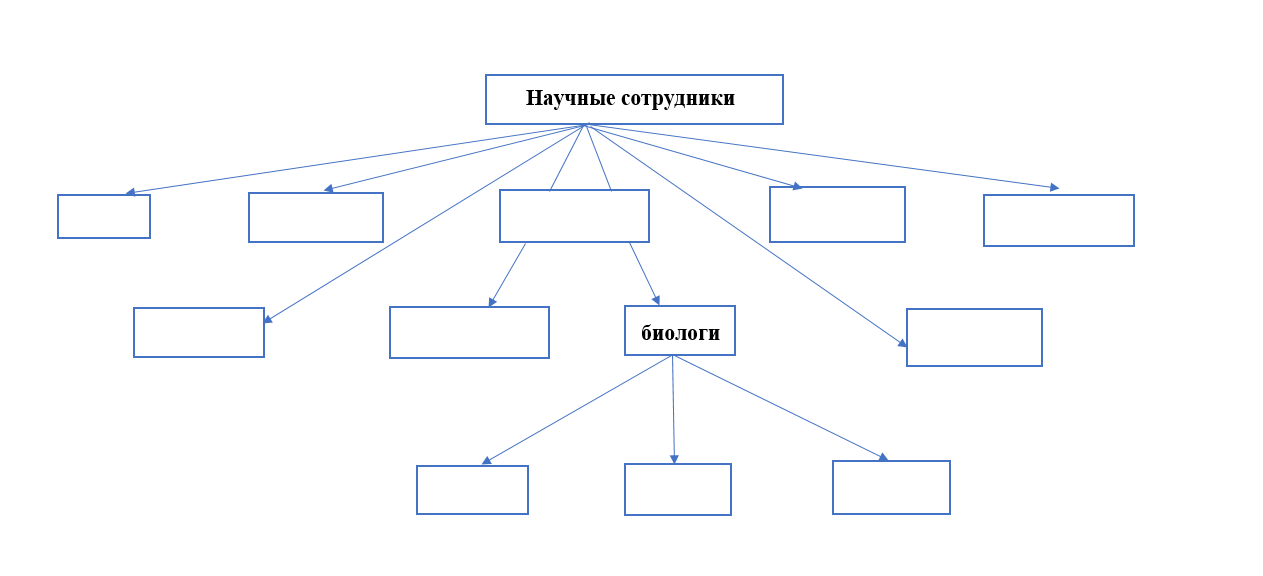 Задание 6. Сейчас профессия геофизика становится популярной. Изучать её начинают в вузе, но уже в школе сто́ит уделить внимание нескольким дисциплинам. Каким предметам школьной программы надо уделить внимание, чтобы потом легче было учиться, чтобы стать геофизиком? 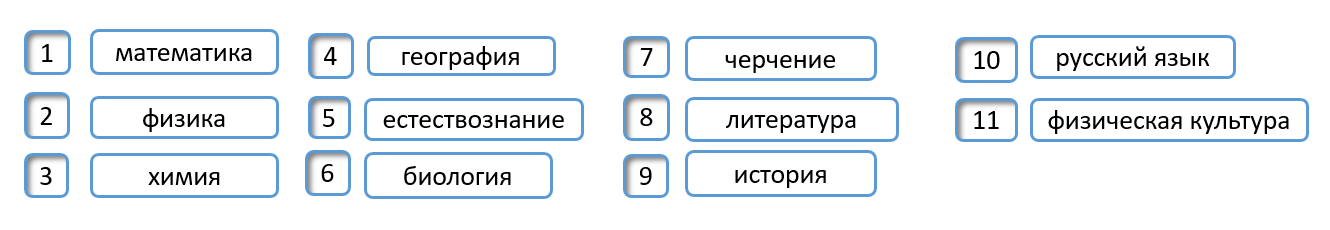 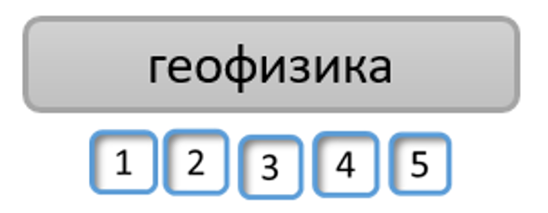    Выберите три наиболее интересные для вас космические профессии и определите, какие предметы школьной программы помогут вам подготовиться к будущей профессии. Заполните таблички.Составьте сообщение об одной из выбранных вами профессий: для чего она нужна в космической отрасли и какие предметы школьной программы необходимы для успешного овладения этой профессией. ____________________________________________________________________________________________________________________________________________________________________________________________________________________________________________________________________________________________________________________________________________________________________________________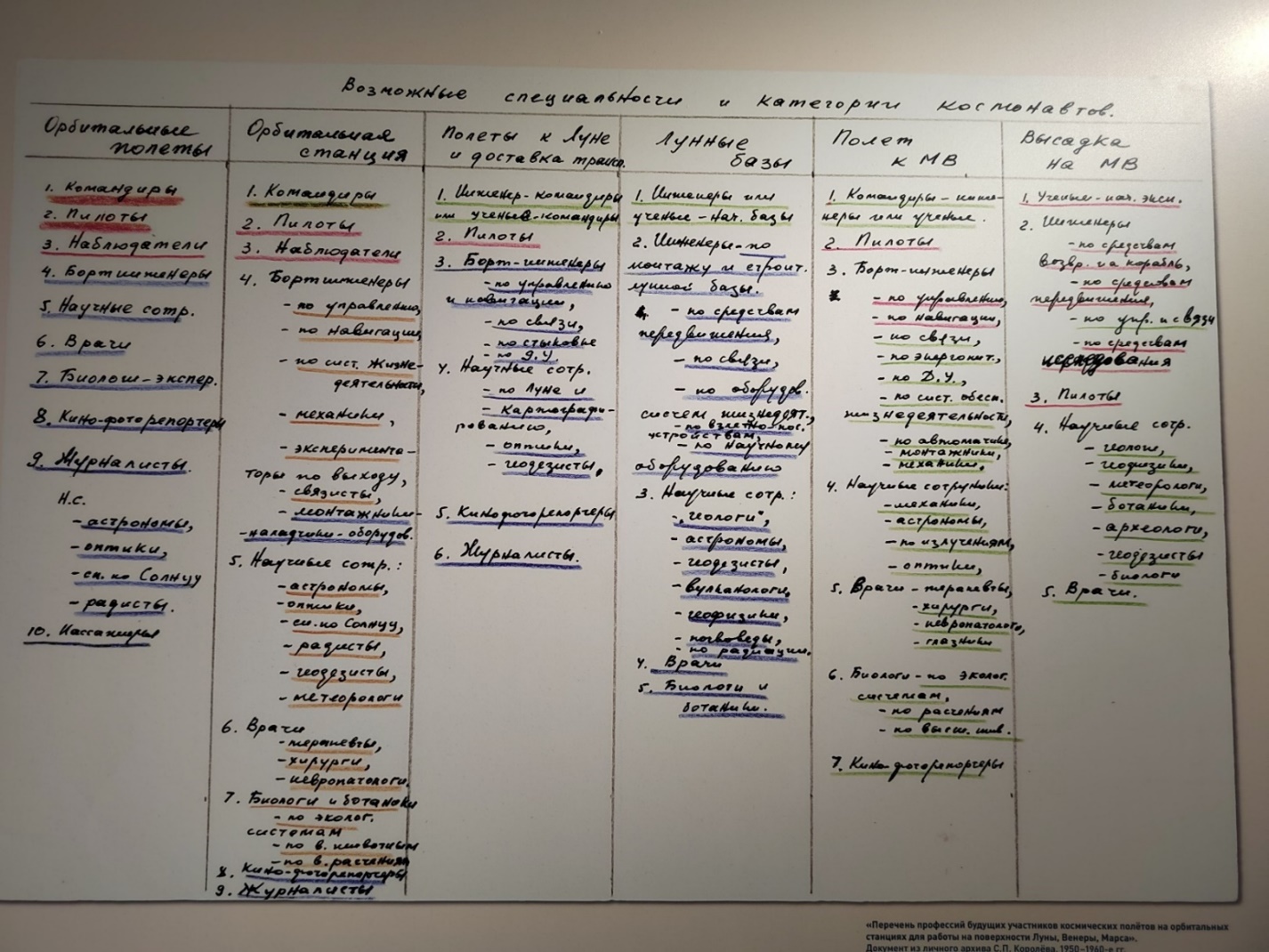 Толковый словарьГеодезист – специалист по составлению карт местности, проведению расчётов, необходимых для описания рельефа местности.Геофизики – изучают образование полезных ископаемых, магнитное, сейсмологическое и электрическое влияние на планету.Оптик – это учёный, исследователь, ведущий разработку оптических приборов (линз, микроскопов и др.)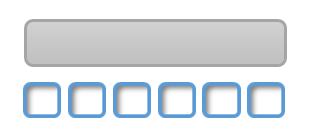 